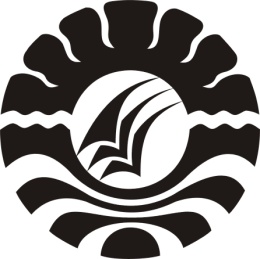 SKRIPSIPENINGKATAN KEMAMPUAN SAINS MELALUI PENDEKATAN KONSTRUKTIVISME DI TAMAN KANAK-KANAKAISYIYAH PAMMAE KABUPATEN GOWAMARLIAHPROGRAM STUDI PENDIDIKAN GURU PENDIDIKAN ANAK USIA DINIFAKULTAS ILMU PENDIDIKANUNIVERSITAS NEGERI MAKASSAR2014PENINGKATAN KEMAMPUAN SAINS MELALUI PENDEKATAN KONSTRUKTIVISME DI TAMAN KANAK-KANAKAISYIYAH PAMMAE KABUPATEN GOWASKRIPSIDiajukan untuk Memenuhi Sebagian Persyaratan GunaMemperoleh Gelar Sarjana Pendidikan pada Program StudiPendidikan Guru Pendidikan Anak Usia Dini Strata Satu Fakultas Ilmu PendidikanUniversitas Negeri MakassarOleh:MARLIAHNIM. 1049240031PROGRAM STUDI PENDIDIKAN GURU PENDIDIKAN ANAK USIA DINIFAKULTAS ILMU PENDIDIKANUNIVERSITAS NEGERI MAKASSAR2014 PERSETUJUAN PEMBIMBING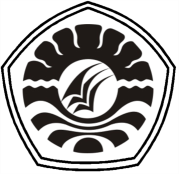 Skripsi dengan judul “Peningkatan Kemampuan Sains melalui Pendekatan Konstruktivisme di Taman Kanak-Kanak Aisyiyah Pammae Kabupaten Gowa”.Atas namaNama		: MarliahNIM		: 1049240031Prodi		: Pendidikan Guru Pendidikan Anak Usia Dini (PG-PAUD)Fakultas	: Ilmu PendidikanSetelah diperiksa, diteliti, dan dipertahankan di depan panitia ujian skripsi pada hari Senin 13 Oktober 2014, telah dinyatakan LULUS.Makassar,    Oktober 2014Pembimbing I						Pembimbing IIDr. Parwoto, M.Pd					Herman, S.Pd, M.PdNIP. 19610213 198702 1 001				NIP. 19830429 200812 1 007Mengetahui,Ketua Prodi PG-PAUD FIP UNMSyamsuardi, S.Pd, M.PdNIP. 19830210 200812 1 002PENGESAHAN UJIAN SKRIPSISkripsi diterima oleh Panitia Ujian Skripsi Fakultas Ilmu Pendidikan Universitas Negeri Makassar dengan SK Dekan Nomor 8144/UN36.4/PP/2014 untuk memenuhi sebagian persyaratan memperoleh gelar Sarjana Pendidikan pada Program Studi Pendidikan Guru Pendidikan Anak Usia Dini pada hari Senin 13 Oktober 2014.Disahkan olehPD Bidang Akademik FIP UNMDrs. M. Ali Latif Amri, M.PdNIP. 19611231 198702 1 045Panitia Ujian:Ketua		: Drs. Andi Mappincara, M.Pd	(			)Sekretaris		: Syamsuardi, S.Pd, M.Pd		(			)Pembimbing I	: Dr. Parwoto, M.Pd			(			)Pembimbing II	: Herman, S.Pd, M.Pd			(			)Penanggap I	: Azizah Amal, S.S, M.Pd		(			)Penanggap II	: Nurhaedah, S.Pd, M.Pd		(			)PERNYATAAN KEASLIAN SKRIPSISaya yang bertanda tangan di bawah ini:Nama			: MarliahNIM			: 1049240031Jurusan		: Pendidikan Guru Pendidikan Anak Usia Dini (PG-PAUD)Judul Skripsi	:	Peningkatan Kemampuan Sains melalui Pendekatan Konstruktivisme di Taman Kanak-Kanak Aisyiyah Pammae Kabupaten GowaMenyatakan dengan sebenar-benarnya bahwa skripsi yang saya tulis ini benar merupakan hasil karya saya sendiri dan bukan merupakan pengambilalihan tulisan atau pikiran orang lain yang saya akui sebagai hasil tulisan atau pikiran sendiri.Apabila di kemudian hari terbukti atau dapat dibuktikan bahwa skripsi ini hasil jiplakan, maka saya bersedia menerima sanksi atas perbuatan tersebut sesuai ketentuan yang berlaku.Makassar,    Oktober 2014Yang membuat pernyataan;MarliahNIM. 1049240031MOTOUsaha dan kerja keras tidak selalumemberikan hasil yang memuaskan, terkadangkita harus rela menerima sebuah kegagalan.Namun selalu ada hikmah di balik sebuah kegagalan					(Marliah)Karya ini kuperuntukkan sebagaitanda bukti dan cinta kasihku kepada Ayahanda dan Ibunda  tercinta, serta saudara-saudaraku.ABSTRAKMarliah, 2014. Peningkatan Kemampuan Sains melalui Pendekatan Konstruktivisme di Taman Kanak-Kanak Aisyiyah Pammae Kabupaten Gowa. Skripsi dibimbing oleh Dr. Parwoto, M.Pd dan  Herman, S.Pd, M.Pd. Program Studi Pendidikan Guru Pendidikan Anak Usia Dini Fakultas Ilmu Pendidikan Universitas Negeri Makassar.Masalah dalam penelitian ini adalah rendahnya kemampuan sains anak. Rumusan masalah dalam penelitian ini adalah bagaimanakah peningkatan kemampuan sains melalui pendekatan konstruktivisme di Taman Kanak-kanak Aisyiyah Pammae Kabupaten Gowa. Tujuan penelitian ini adalah untuk mengetahui peningkatan kemampuan sains melalui pendekatan konstruktivisme di Taman Kanak-kanak Aisyiyah Pammae Kabupaten Gowa. Pendekatan penelitian ini adalah pendekatan kualitatif. Jenis penelitian ini adalah penelitian tindakan kelas (Classroom Action Research) yang terdiri 4 komponen dalam setiap siklus yaitu perencanaan, pelaksanaan, observasi, dan refleksi. Fokus penelitian ini adalah pendekatan konstruktivisme dan kemampuan sains. Penelitian ini dilaksanakan atas 2 siklus yang terdiri dari 2 pertemuan setiap siklusnya. Subjek penelitian ini 1 orang guru dan anak kelompok A yang terdiri atas 12 anak didik. Pengumpulan data dilakukan melalui observasi dan dokumentasi. Data kemudian dianalisis secara kualitatif melalui tahap reduksi data, penyajian data, dan penarikan kesimpulan. Hasil yang dicapai pada siklus I, sebagian besar anak masih berada pada kategori cukup dalam pencapaian indikator. Dalam proses pembelajaran, guru hanya memberi gambaran tanpa memberikan contoh pada anak serta tidak melibatkan anak untuk mengemukakan gagasan-gagasan dalam membangun pemahaman anak sehingga konsep yang diberikan tentang sifat air kurang ditangkap oleh anak. Pada siklus II, guru telah memberi contoh lalu anak mengamati contoh yang diberikan dan melakukan percobaan secara mandiri sehingga pengetahuan anak terbentuk oleh usahanya sendiri dengan melakukan kegiatan sesuai dengan pengamatan yang telah dilakukan. Hal ini dapat dilihat dari kemampuan anak dalam melakukan pengamatan dan menyampaikan hasil pengamatan dengan baik. Sebagai kesimpulan, terjadi peningkatan kemampuan sains anak setelah diterapkannya pendekatan konstruktivisme di Taman Kanak-kanak Aisyiyah Pammae Kabupaten Gowa.PRAKATADengan memanjatkan puji syukur kepada Allah SWT atas rahmat dan karunia-Nya sehingga skripsi yang berjudul “Peningkatan Kemampuan Sains melalui Pendekatan Konstruktivisme di Taman Kanak-Kanak Aisyiyah Pammae Kabupaten Gowa” dapat diselesaikan.Penulis mengucapkan terima kasih dan penghargaan yang sebesar-besarnya kepada Dr. Parwoto, M.Pd selaku pembimbing I dan Herman, S.Pd, M.Pd selaku pembimbing II yang telah memberikan bimbingan, motivasi dan arahan, serta saran-saran yang sangat berharga kepada penulis selama penyusunan kaya tulis ini.Terima kasih dan penghargaan disampaikan pula kepada:Prof. Dr. H. Arismunandar, M.Pd selaku Rektor Universitas Negeri Makassar yang telah memberikan izin kepada penulis untuk mengikuti pendidikan pada Program Studi PG-PAUD.Prof. Dr. H. Ismail Tolla, M.Pd selaku Dekan Fakultas Ilmu Pendidikan,                   Drs. M. Ali Latief Amri, M.Pd, Drs. Andi Mappincara, M.Pd, dan                    Drs. Muh. Faisal, M.Pd selaku pembantu dekan I, pembantu dekan II, dan pembantu dekan III yang telah mengizinkan, memberikan kesempatan kepada penulis untuk melaksanakan penelitian dan menyiapkan sarana dan prasarana yang dibutuhkan selama pendidikan Program S-1 PG-PAUD FIP UNM.Syamsuardi, S.Pd, M.Pd dan Arifin Manggau, S.Pd, M.Pd selaku Ketua dan Sekretaris Program Studi Pendidikan Guru Pendidikan Anak Usia Dini yang telah mengarahkan dan membimbing penulis untuk melaksanakan penelitian sehingga skripsi ini dapat terselesaikan dengan baik.Bapak / Ibu Dosen Universitas Negeri Makassar  khususnya dalam lingkup Prodi PG-PAUD yang telah mengajar dan mendidik dengan tulus selama penulis menuntut ilmu di Universitas Negeri Makassar.Kepala Sekolah dan Guru Taman Kanak-Kanak Aisyiyah Pammae Kabupaten Gowa yang telah memberikan arahan dan bantuan dalam pengumpulan data penelitian.Ayahanda dan Ibunda tercinta yang telah membesarkan, mendidik peneliti dengan tulus dan ikhlas sehingga peneliti dapat menyelesaikan pendidikan.Suami dan anak tercinta atas segala dukungan dan motivasinya pada peneliti dalam menyelesaikan studi.Penulis juga menghaturkan terima kasih yang sebesar-besarnya kepada pihak-pihak yang tidak tersebutkan namanya, yang telah memberi bantuan kepada penulis dalam penyelesaian skripsi ini.Makassar,      Oktober 2014PenulisDAFTAR ISIHalamanHALAMAN JUDUL 		iHALAMAN PERSETUJUAN PEMBIMBING 		iiHALAMAN PENGESAHAN SKRIPSI 		iiiHALAMAN KEASLIAN SKRIPSI 		ivMOTTO 		vABSTRAK 		viPRAKATA 		viiDAFTAR ISI 		ixDAFTAR BAGAN 		xiDAFTAR DIAGRAM 		xiiDAFTAR LAMPIRAN		xiiiBAB I	PENDAHULUAN 		1Latar Belakang Masalah 		1Rumusan Masalah 		4Tujuan Penelitian 		4Manfaat Hasil Penelitian 		4BAB II	KAJIAN PUSTAKA, KERANGKA PIKIR DAN HIPOTESIS		TINDAKAN 		6Kajian Pustaka 		6Pendekatan Konstruktivisme 		6Kemampuan Sains 		10Peningkatan Kemampuan Sains melalui PendekatanKonstruktivisme 		18Kerangka Pikir 		19Hipotesis Tindakan 		21BAB III	METODE PENELITIAN 		22Pendekatan dan Jenis Penelitian 		22Fokus Penelitian 		23Setting dan Subjek Penelitian		23Rancangan Penelitian 		23Teknik Pengumpulan Data 		26Teknik Analisis 		27Indikator Keberhasilan 		27BAB IV	HASIL PENELITIAN DAN PEMBAHASAN		29Hasil Penelitian 		29Pembahasan		48BAB V	KESIMPULAN DAN SARAN 		51Kesimpulan 		51Saran 		51DAFTAR PUSTAKA LAMPIRANRIWAYAT HIDUPDAFTAR BAGANBagan 2.1	Kerangka Pikir 		21Bagan 3.1	Alur Pelaksanaan PTK 		24DAFTAR DIAGRAMDiagram 4.1	Hasil Observasi Anak Siklus I 		36Diagram 4.2	Hasil Observasi Anak Siklus II 		45Diagram 4.3	Rekapitulasi Hasil Observasi Anak Siklus I dan II 		47DAFTAR LAMPIRANLampiran	Isi								  HalamanKisi-Kisi Instrumen 		56Rencana Kegiatan harian (RKH) Siklus I 		57Hasil Observasi Guru Siklus I 		59Hasil Observasi Anak Siklus I 		62Rencana Kegiatan harian (RKH) Siklus II 		64Hasil Observasi Guru Siklus II 		66Hasil Observasi Anak Siklus II 		69Skenario Pembelajaran 		71Foto-Foto PenelitianPersuratan